附件1“我喜爱的社区活动”调研报告第1题   你的性别      [单选题]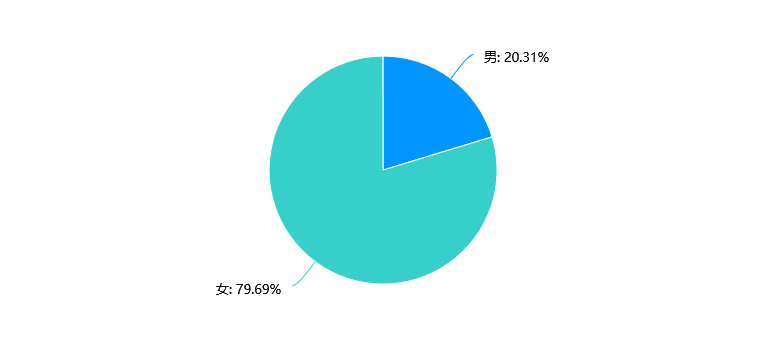 第2题   你是哪个学历层次：      [单选题]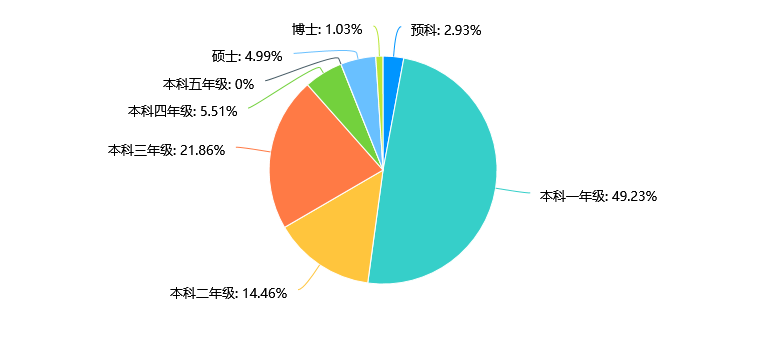 第3题   你喜爱的社区活动可以有哪些内容？      [多选题]选项小计比例男11820.31%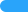 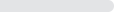 女46379.69%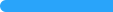 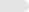 本题有效填写人次581选项小计比例预科172.93%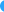 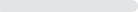 本科一年级28649.23%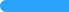 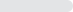 本科二年级8414.46%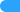 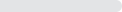 本科三年级12721.86%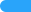 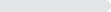 本科四年级325.51%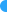 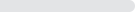 本科五年级00%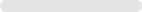 硕士294.99%博士61.03%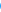 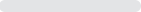 本题有效填写人次581选项小计比例美妆课堂33156.97%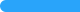 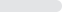 形体美学26645.78%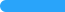 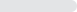 职业规划14024.1%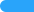 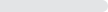 社保医保等就业常识宣讲19733.91%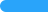 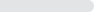 表情管理16027.54%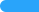 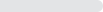 社交艺术21236.49%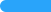 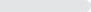 心理素质提升17530.12%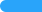 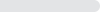 领导力提升12421.34%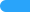 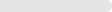 美学鉴赏19934.25%电影赏析26345.27%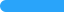 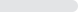 声乐训练16828.92%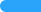 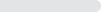 短视频制作27046.47%书法绘画21436.83%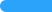 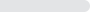 戏剧赏析12521.51%围棋象棋等棋类14925.65%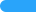 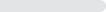 减脂操/健身类27146.64%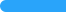 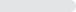 中医养生小课堂23139.76%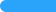 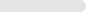 咖啡拉花25143.2%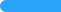 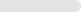 茶艺课堂24542.17%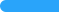 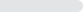 摄影技巧35160.41%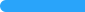 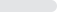 非遗体验学习24942.86%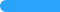 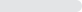 插花艺术27447.16%其他386.54%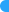 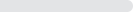 本题有效填写人次581